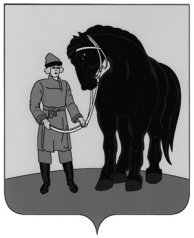 АДМИНИСТРАЦИЯ ГАВРИЛОВО-ПОСАДСКОГОМУНИЦИПАЛЬНОГО РАЙОНА ИВАНОВСКОЙ ОБЛАСТИПОСТАНОВЛЕНИЕот  11.11.2016  №  555-пО муниципальной программе «Долгосрочная сбалансированность и устойчивость консолидированного бюджета Гаврилово-Посадского муниципального района»(в редакции постановления от 28.04.2017 № 247-п, от 26.09.2017 № 556-п, от 09.11.2017 № 652-п, от 28.12.2017 №791-п, от 03.04.2018 №159-п, от 27.09.2018 № 504-п, от 27.09.2018 № 504-п, от 19.11.2018 618-п, от 28.12.2018 № 696-п)      В соответствии со статьей 179 Бюджетного кодекса Российской Федерации,  руководствуясь решением Совета Гаврилово-Посадского муниципального района от 24.06.2009 № 224 «О Положении о бюджетном процессе в Гаврилово-Посадском муниципальном районе» (в действующей редакции), постановлением администрации Гаврилово-Посадского муниципального района от  23.08.2013 № 403-п «Об утверждении Порядка разработки, реализации и оценки эффективности муниципальных программ  Гаврилово-Посадского муниципального района», Администрация Гаврилово-Посадского муниципального района п о с т а н о в л я е т:          1. Утвердить муниципальную программу «Долгосрочная сбалансированность и устойчивость консолидированного бюджета Гаврилово-Посадского муниципального района» согласно приложению.	2. Финансирование расходов на реализацию программы осуществлять в пределах средств, предусмотренных в бюджете Гаврилово-Посадского муниципального района на указанные цели.          	3. Контроль за исполнением настоящего постановления возложить на заместителя главы администрации, начальника Финансового управления Балко Г.В.          4. Опубликовать настоящее постановление в сборнике «Вестник Гаврилово-Посадского муниципального района» и разместить на официальном сайте Гаврилово-Посадского муниципального района.5. Настоящее постановление вступает в силу со дня официального опубликования.Глава Гаврилово-Посадского муниципального района		                    	                         В.Ю. Лаптев          Приложение к постановлению администрации Гаврилово-Посадского муниципального районаот  11.11.2016   № 555-пМУНИЦИПАЛЬНАЯ ПРОГРАММА«Долгосрочная сбалансированность и устойчивость консолидированного бюджета Гаврилово-Посадского муниципального района»(в редакции постановления от 28.04.2017 № 247-п, от 26.09.2017 № 556-п, от 09.11.2017 № 652-п, от 28.12.2017 №791-п, от 03.04.2018 №159-п, от 27.09.2018 № 504-п, от 27.09.2018 № 504-п, от 19.11.2018 618-п, от 28.12.2018 № 696-п)Раздел 1.  Паспорт муниципальной программы Раздел 2.  Анализ текущей ситуации в сфере реализациимуниципальной программыВ настоящее время все большее значение и актуальность начинает приобретать повышение эффективности расходов консолидированного бюджета Гаврилово-Посадского муниципального района (далее – бюджет).В последние годы были предприняты усилия, направленные на модернизацию муниципальных финансов. В 2007 – 2010 годах реализовывалась Программа реформирования муниципальных финансов, в 2011 - 2012 годах – Программа по повышению эффективности бюджетных расходов на 2011 - 2012 годы.Наиболее важными и значимыми результатами реализации перечисленных программных документов стали:- переход к формированию бюджета на очередной финансовый год и плановый период (трехлетнему бюджету), который расширил горизонт планирования, повысил гибкость осуществления бюджетных расходов и способствовал принятию взвешенных финансовых решений на трехлетнюю перспективу;- внедрение в практику составления и исполнения бюджета на основе долгосрочных и ведомственных целевых программ, муниципальных заданий, которые увязали расходы бюджета с количественными показателями результатов деятельности, позволили принимать решения о расходах, в том числе исходя из плановых результатов их осуществления. На начало 2013 года в   рамках целевых программ формировалось более 30% расходов бюджета. В 2014 - 2015 на основе муниципальных программ формировалось более 80% расходов бюджета;- составление бюджета на основе выделения действующих и принимаемых обязательств, обеспечивающее исполнение в полном объеме ранее принятых (установленных) обязательств. Внедрен механизм конкурсного распределения принимаемых обязательств на уровне муниципального района, обеспечивающий выделение ресурсов на более актуальные и результативные направления;- реструктуризация сектора муниципальных учреждений – появились «новые» бюджетные учреждения, имеющие расширенную финансово-хозяйственную самостоятельность, - на начало 2013 года их доля составила более 20% от общего числа муниципальных учреждений. Деятельность бюджетных учреждений осуществляется на основе муниципальных заданий, предъявляющих требования к объему и качеству оказываемых учреждениями услуг, выполняемых работ. С 2011 года объемы финансового обеспечения муниципальных заданий определяются с применением нормативного финансирования.Проведенная работа позволила не прибегать к получению заемных средств и не расходовать бюджетные средства на обслуживание муниципального долга, а так же не допускать просроченную кредиторскую задолженность.Показатели, характеризующие текущую ситуацию в сфере реализации программыВместе с тем потенциал повышения эффективности бюджетных расходов для обеспечения долгосрочной сбалансированности бюджета не исчерпан, реализация мер в этом направлении не способна переломить общий тренд на усиление напряженности в секторе муниципальных финансов.Раздел 3. Цель (цели) и ожидаемые результаты  реализациимуниципальной программы(в редакции постановления от 19.11.2018 618-п)Целью реализации муниципальной программы является обеспечение долгосрочной сбалансированности и устойчивости консолидированного бюджета Гаврилово-Посадского муниципального района.Реализация программы в 2017 – 2021 годах позволит:- обеспечить своевременное и полное исполнение обязательств бюджета, отсутствие просроченной кредиторской задолженности;- обеспечить дальнейший рост эффективности расходов бюджета.Целевые показатели, характеризующие ожидаемые результаты реализации муниципальной программы представлены в нижеследующей таблице	                  Сведения о целевых индикаторах (показателях) реализации ПрограммыМуниципальная программа реализуется посредством 1 специальной и 2 аналитических подпрограмм:1) специальная подпрограмма «Повышение качества управления муниципальными финансами» включает в себя комплекс мер организационного характера, направленных на дальнейшее совершенствование бюджетного процесса и модернизацию муниципальных финансов;2) аналитическая подпрограмма «Обеспечение финансирования непредвиденных расходов бюджета Гаврилово-Посадского муниципального района» предполагает формирование резервного фонда администрации Гаврилово-Посадского муниципального района, обеспечивающего своевременность осуществления из бюджета муниципального района непредвиденных расходов;3) аналитическая подпрограмма «Обеспечение сбалансированности бюджетов поселений Гаврилово-Посадского муниципального района включает в себя меры по предоставлению поселениям иных межбюджетных трансфертов, обеспечивающих сбалансированность бюджетов при их исполнении.                                                                                      Раздел 4. Ресурсное обеспечение реализации Программы (тыс. руб.)Приложение 1к муниципальной программе«Долгосрочная сбалансированностьи устойчивость консолидированного бюджета Гаврилово-Посадского  муниципального района»Подпрограмма «Повышение качества управлениямуниципальными финансами»    (в редакции постановления от 19.11.2018 618-п)Раздел 1. Паспорт подпрограммыРаздел 2. Ожидаемые результаты реализации подпрограммы(в редакции постановления от 19.11.2018 618-п)Реализация подпрограммы в перспективе 2017 – 2021 годов позволит обеспечить достижение следующих основных результатов:- доля расходов бюджета, формируемых в рамках муниципальных программ, составит более 90%;- возрастет качество бюджетного планирования;- повысится прозрачность бюджетных расходов, возрастет доступность информации о бюджете для общественности;- будет усовершенствована нормативная правовая база по финансовому обеспечению деятельности бюджетных учреждений; выровняются условия финансирования деятельности для всех бюджетных учреждений;- произойдет дальнейшее снижение административных и временных затрат на подготовку реестра расходных обязательств, проекта бюджета и изменений в бюджет,  исполнение бюджета;- поступательно будет расти качество финансового менеджмента главных распорядителей бюджетных средств;Ожидаемые результаты реализации подпрограммы носят преимущественно качественный характер. Целевые показатели, характеризующие отдельные ожидаемые результаты реализации подпрограммы, в том числе по годам реализации, представлены в нижеследующей таблице:Сведения о целевых индикаторах (показателях) реализации подпрограммыОтчетные значения по целевому показателю № 1 определяются в соответствии со следующей формулой:             Р (мп) - РС (мп)ДПР = ------------------------- , где              Р    -   РСДПР – доля программных расходов бюджетаР (мп) – расходы бюджета, осуществляемые в рамках муниципальных программ;РС (мп) – расходы бюджета, осуществляемые в рамках муниципальных программ за счет субвенций из бюджетов бюджетной системы Российской Федерации;Р – общий объем расходов бюджета;РС – общий объем расходов бюджета, осуществляемых за счет субвенций из бюджетов бюджетной системы Российской Федерации.Раздел 3. Мероприятия подпрограммы(в редакции постановления от 19.11.2018 618-п)Реализация подпрограммы предполагает выполнение следующих основных мероприятий, осуществляемых в рамках финансирования текущей деятельности финансового управления администрации Гаврилово-Посадского муниципального района:1. Внедрение и сопровождение информационной системы по формированию и реализации муниципальных программ Гаврилово-Посадского муниципального района.Реализация мероприятия позволит в автоматическом режиме осуществлять привязку муниципальных программ Гаврилово-Посадского муниципального района к целям и задачам социально-экономического развития района, а также сократить сроки разработки и согласования муниципальных программ Гаврилово-Посадского муниципального района, внесения в них необходимых изменений.Исполнителем мероприятия подпрограммы выступают Финансовое управление администрации Гаврилово-Посадского муниципального района.Срок выполнения мероприятия - 2017 - 2021 годы.2. Переход к формированию расходов бюджета в соответствии с «потолками расходов» на реализацию муниципальных программ.Мероприятие предполагает реализацию правовых новаций, в соответствии с которыми для каждой муниципальной программы должны определяться предельные объемы расходов («потолки расходов») на следующие 3 года. «Потолки расходов» позволяют:- с одной стороны, повысить предсказуемость финансовых ресурсов, расширить возможности администраторов и исполнителей программ по среднесрочному планированию;- с другой стороны, обеспечить финансовую дисциплину, планирование расходов на реализацию муниципальных программ исключительно в рамках «потолков расходов».Предполагается, что «потолки расходов» будут устанавливаться исходя из консервативных подходов, в то время как определенный объем дополнительных ассигнований продолжить централизованно распределяться на очередные 3 года между программами в рамках распределения принимаемых расходных обязательств муниципального района.Исполнителем мероприятия подпрограммы выступает Финансовое управление администрации Гаврилово-Посадского муниципального района.Срок выполнения мероприятия – 2018 - 2021 год.3. Совершенствование финансовых механизмов оказания муниципальных услуг (выполнения работ) бюджетными учреждениями.Выполнение мероприятия предполагает:- формирование муниципальных заданий на основе ведомственных перечней муниципальных услуг и работ, утвержденных в соответствии с базовыми (отраслевыми) перечнями государственных и муниципальных услуг и работ;- изменение порядка определения нормативных затрат на оказание муниципальных услуг. Расчет нормативных затрат будет осуществляться на основе базовых нормативов затрат с применением отраслевых, территориальных коэффициентов, а также в переходный период до 2019 года - коэффициентов выравнивания. При расчете нормативных затрат будут учитываться доходы, получаемые бюджетными учреждениями от взимания платы при оказании муниципальных услуг в случаях, установленных действующим законодательством, и оказания платных услуг сверх установленного муниципального задания;- установление, начиная с 2017 года, нормативных затрат на выполнение муниципальных работ.Будет продолжено внедрение инструментов, обеспечивающих эффективное использование представляемых бюджетным учреждениям субсидий на финансовое обеспечение муниципальных заданий на оказание муниципальных услуг (выполнение работ).Данные инструменты предполагают организацию учредителями в отношении учреждений, работы по осуществлению контроля за выполнением муниципальных заданий путем проведения ежеквартального мониторинга, который позволил бы им своевременно получать информацию о фактических отклонениях выполнения муниципального задания и принять в случае необходимости соответствующие меры к руководителю учреждения за невыполнение муниципального задания либо  решения об изменении показателей муниципального задания и уточнении объема субсидии на его выполнение.Наличие подобных инструментов является основой финансовой ответственности бюджетных учреждений, без которой расходы на исполнение муниципальных заданий не могут стать эффективными.Исполнение мероприятия осуществляется Финансовым управлением администрации Гаврилово-Посадского муниципального района (ответственный исполнитель) во взаимодействии с отраслевыми (функциональными) отделами администрации муниципального района, организующими оказание муниципальных услуг бюджетными учреждениями.Срок выполнения мероприятия – 2017 – 2021 годы (определяется сроками принятия единого регистра муниципальных услуг на федеральном уровне).4. Поступательный переход к финансовому контролю эффективности использования бюджетных средств.Выполнения мероприятия планируется в рамках осуществления реформы муниципального финансового контроля на уровне Российской Федерации. Основными элементами данной реформы являются установление ответственности и мер понуждения за нарушения бюджетного законодательства; развитие внутреннего финансового контроля; внедрение единых стандартов финансового контроля; переориентация внешнего финансового контроля на оценку эффективности.Последний элемент играет ключевую роль в обеспечении повышения эффективности бюджетных расходов, поскольку потенциал использования для данных целей контроля целевого использования бюджетных средств (превалирующего в настоящий момент) уже по большей части исчерпан.Процесс внедрения и содержания новых форм финансового контроля, ориентированных на контроль достижения непосредственных результатов, будет во многом определяться нормотворческими и методическими инициативами Министерства финансов Российской Федерации.Исполнителем мероприятия подпрограммы выступает Финансовое управление администрации Гаврилово-Посадского муниципального района во взаимодействии с отделом муниципального финансового контроля администрации Гаврилово-Посадского муниципального района.Срок выполнения мероприятия – 2017 -2021 годы.5. Ежегодная публикация «бюджета для граждан».Под «бюджетом для граждан» понимается аналитический документ, публикуемый в открытом доступе Финансовым управлением администрации Гаврилово-Посадского муниципального района в целях предоставления гражданам актуальной информации о бюджете и отчете о его исполнении в объективной, простой и доступной для понимания форме.Публикация «бюджетов для граждан» планируется как мера, направленная на повышение прозрачности и открытости муниципальных финансов, усиление подотчетности и общественного контроля.Разработка и публикация «бюджетов для граждан» будет осуществляться ежегодно на основе методических рекомендаций Министерства финансов Российской Федерации. Исполнителем мероприятия подпрограммы выступает Финансовое управление администрации Гаврилово-Посадского муниципального района.Срок выполнения мероприятия – 2017 – 2021 годы.Приложение 2к муниципальной программе«Долгосрочная сбалансированность иустойчивость консолидированного бюджета Гаврилово-Посадского муниципального района»Подпрограмма «Обеспечение финансирования непредвиденных    расходов бюджета Гаврилово-Посадского муниципального района»(в редакции постановления от 28.12.2017 №791-п, от 27.09.2018 № 504-п, от 19.11.2018 618-п)Раздел 1. Паспорт подпрограммыРаздел 2. Краткая характеристика сферы реализации подпрограммыВ рамках реализации подпрограммы осуществляется формирование и использование резервного фонда администрации Гаврилово-Посадского муниципального района (далее – резервный фонд).Резервный фонд формируется как одно из средств обеспечения краткосрочной сбалансированности бюджета. Средства резервного фонда расходуются на финансирование непредвиденных расходов, в том числе на проведение аварийно-восстановительных работ и иных мероприятий, связанных с ликвидацией последствий стихийных бедствий и других чрезвычайных ситуаций. Под непредвиденными расходами понимаются расходы, не предусмотренные в бюджете на соответствующий финансовый год и не имеющие регулярного характера.Раздел 3. Ожидаемые результаты реализации подпрограммыРеализация подпрограммы позволит обеспечить в 2014 – 2016 годах оперативное финансирование непредвиденных расходов бюджета, в том числе на проведение аварийно-восстановительных работ и иных мероприятий, связанных с ликвидацией последствий стихийных бедствий и других чрезвычайных ситуаций.Целевые показатели реализации подпрограммы представлены в нижеследующий таблице:Сведения о целевых индикаторах (показателях) реализации подпрограммыОтчетные значения по целевым показателям определяются по данным ведомственного учета Финансового управления администрации Гаврилово-Посадского муниципального района.Раздел 4. Мероприятия подпрограммыВ рамках реализации подпрограммы предполагается осуществление операций и функций по формированию и расходованию средств резервного фонда.Ответственным исполнителем выполнения мероприятия подпрограммы выступает Финансовое управление администрации Гаврилово-Посадского муниципального района.Данные о ресурсном обеспечении мероприятий подпрограммы отражены в нижеследующей таблице.Ресурсное обеспечение реализации мероприятий подпрограммы(тыс. руб.)Приложение 3к муниципальной программе«Долгосрочная сбалансированность и устойчивость консолидированного бюджета Гаврилово-Посадского муниципального районаПодпрограмма «Обеспечение сбалансированности бюджетов            поселений Гаврилово-Посадского муниципального района(в редакции постановления от 28.04.2017 № 247-п, от 26.09.2017 № 556-п, от 09.11.2017 № 652-п, от 28.12.2017 №791-п, от 03.04.2018 №159-п, 
от 27.09.2018 № 504-п, от 19.11.2018 № 618-п, от 28.12.2018 № 696-п)Раздел 1. Паспорт подпрограммыРаздел 2. Краткая характеристика сферы реализации подпрограммыОсновным методом обеспечения сбалансированности бюджетов поселений является предоставление бюджетам поселений из бюджета муниципального района иных межбюджетных трансфертов на оказание поддержки на осуществление части полномочий по решению вопросов местного значения.В результате предоставления иных межбюджетных трансфертов бюджетам поселений из бюджета муниципального района снижается нагрузка на бюджеты поселений по осуществлению части полномочий по решению вопросов местного значения. Предсказуемость объемов иных межбюджетных трансфертов бюджетам поселений обеспечивает условия для эффективного бюджетного планирования расходов на местном уровне.Раздел 3. Ожидаемые результаты реализации подпрограммыРеализация подпрограммы позволит обеспечить бездефицитное исполнение бюджетов поселений. Целевые показатели реализации подпрограммы представлены в нижеследующей таблице.Сведения о целевых индикаторах (показателях) реализации подпрограммыРаздел 4. Мероприятия подпрограммыВ рамках реализации подпрограммы предполагается осуществление мероприятия:- предоставление поселениям иных межбюджетных трансфертов на оказание поддержки по осуществлению части полномочий по решению вопросов местного значения. Выполнение мероприятия предполагает рассмотрение обращений поселений, планирование, распределение и представление средств на эти цели.Ответственным исполнителем выполнения мероприятия подпрограммы выступает Финансовое управление администрации Гаврилово-Посадского муниципального района.Данные о ресурсном обеспечении мероприятий подпрограммы отражены в нижеследующей таблице.Ресурсное обеспечение реализации мероприятий подпрограммы(тыс. руб.)НаименованиепрограммыДолгосрочная сбалансированность и устойчивость консолидированного бюджета Гаврилово-Посадского муниципального районаСрокреализациипрограммы2017 – 2021 годыАдминистраторпрограммыФинансовое управление администрации Гаврилово-Посадского муниципального районаИсполнителипрограммыФинансовое управление администрации Гаврилово-Посадского муниципального районаПереченьподпрограммАналитические подпрограммы:1. Обеспечение финансирования непредвиденных расходов бюджета Гаврилово-Посадского муниципального района2. Обеспечение сбалансированности бюджетов поселений Гаврилово-Посадского муниципального районаСпециальные подпрограммы:1. Повышение качества управления муниципальными финансамиЦель (цели)программыОбеспечение долгосрочной сбалансированности и устойчивости консолидированного бюджета Гаврилово-Посадского муниципального районаОбъемресурсногообеспеченияпрограммыОбщий объем бюджетных ассигнований:2017 год – 1538,7 тыс. руб.,2018 год – 625,4 тыс. руб.,2019 год – 150,0 тыс. руб.,2020 год – 150,0 тыс. руб.,2021 год -150,0 тыс. руб.- местный бюджет2017 год – 1538,7 тыс. руб.,2018 год – 625,4 тыс. руб.,2019 год – 150,0 тыс. руб.,2020 год – 150,0 тыс. руб.,2021 год – 150,0 тыс. руб.(в редакции постановления от 28.04.2017 № 247-п, от 26.09.2017 № 556-п, от 09.11.2017 № 652-п, от 03.04.2018 №159-п, от 27.09.2018 № 504-п, от 27.09.2018 № 504-п, от 19.11.2018 618-п, от 28.12.2018 № 696-п)(в редакции постановления от 28.04.2017 № 247-п, от 26.09.2017 № 556-п, от 09.11.2017 № 652-п, от 03.04.2018 №159-п, от 27.09.2018 № 504-п, от 27.09.2018 № 504-п, от 19.11.2018 618-п, от 28.12.2018 № 696-п)№п/пНаименование показателяЕд.изм.2012 год2013 год2014 год2015год2016 годоценка1Доля профицитных  бюджетов в составе консолидированного бюджета%8686500832Отношение общего объема муниципального долга к доходам консолидированного бюджета (без учета безвозмездных поступлений из бюджетов других уровней)%00000№п/пНаименование целевого  индикатора (показателя)Ед.изм.2015 год(факт)2016 год(оценка)2017 год2018 год2019 год2020 год2021год1Отношение объема муниципального долга консолидированного бюджета (за вычетом бюджетных кредитов) к доходам консолидированного бюджета (без учета объема безвозмездных поступлений)%00000002Доля просроченной кредиторской задолженности консолидированного бюджета в общей сумме кредиторской задолженности%0000000(в редакции постановления от 19.11.2018 618-п)(в редакции постановления от 19.11.2018 618-п)(в редакции постановления от 19.11.2018 618-п)(в редакции постановления от 19.11.2018 618-п)(в редакции постановления от 19.11.2018 618-п)(в редакции постановления от 19.11.2018 618-п)(в редакции постановления от 19.11.2018 618-п)(в редакции постановления от 19.11.2018 618-п)(в редакции постановления от 19.11.2018 618-п)(в редакции постановления от 19.11.2018 618-п)№п/пНаименование подпрограммы/ Источник ресурсного обеспечения 2017 год2018 год2019 год2020 год2021 годПрограмма, всего:1538,7625,4150,0150,0150,0бюджетные ассигнования1538,7625,4150,0150,0150,0- местный бюджет 1538,7625,4150,0150,0150,01Аналитические подпрограммы1.1Подпрограмма «Обеспечение финансирования непредвиденных расходов бюджета  Гаврилово-Посадского муниципального района121,20,0150,0150,0150,0бюджетные ассигнования121,20,0150,0150,0150,0-местный бюджет 121,20,0150,0150,0150,01.2.Подпрограмма «Обеспечение сбалансированности бюджетов поселений Гаврилово-Посадского муниципального района»1417,5625,40,00,00,0бюджетные ассигнования1417,5625,40,00,00,0- местный бюджет 1417,5625,40,00,00,02Специальные подпрограммы2.1.Подпрограмма «Повышение качества управления муниципальными финансами»0,00,00,00,00,0бюджетные ассигнования 0,00,00,00,00,0- местный бюджет 0,00,00,00,00,0(в редакции постановления от 28.04.2017 № 247-п, от 26.09.2017 № 556-п, от 09.11.2017 №652-п, от 28.12.2017 №791-п, от 03.04.2018 №159-п, от 27.09.2018 № 504-п, от 19.11.2018 618-п, от 28.12.2012 №696-п)(в редакции постановления от 28.04.2017 № 247-п, от 26.09.2017 № 556-п, от 09.11.2017 №652-п, от 28.12.2017 №791-п, от 03.04.2018 №159-п, от 27.09.2018 № 504-п, от 19.11.2018 618-п, от 28.12.2012 №696-п)(в редакции постановления от 28.04.2017 № 247-п, от 26.09.2017 № 556-п, от 09.11.2017 №652-п, от 28.12.2017 №791-п, от 03.04.2018 №159-п, от 27.09.2018 № 504-п, от 19.11.2018 618-п, от 28.12.2012 №696-п)(в редакции постановления от 28.04.2017 № 247-п, от 26.09.2017 № 556-п, от 09.11.2017 №652-п, от 28.12.2017 №791-п, от 03.04.2018 №159-п, от 27.09.2018 № 504-п, от 19.11.2018 618-п, от 28.12.2012 №696-п)(в редакции постановления от 28.04.2017 № 247-п, от 26.09.2017 № 556-п, от 09.11.2017 №652-п, от 28.12.2017 №791-п, от 03.04.2018 №159-п, от 27.09.2018 № 504-п, от 19.11.2018 618-п, от 28.12.2012 №696-п)(в редакции постановления от 28.04.2017 № 247-п, от 26.09.2017 № 556-п, от 09.11.2017 №652-п, от 28.12.2017 №791-п, от 03.04.2018 №159-п, от 27.09.2018 № 504-п, от 19.11.2018 618-п, от 28.12.2012 №696-п)(в редакции постановления от 28.04.2017 № 247-п, от 26.09.2017 № 556-п, от 09.11.2017 №652-п, от 28.12.2017 №791-п, от 03.04.2018 №159-п, от 27.09.2018 № 504-п, от 19.11.2018 618-п, от 28.12.2012 №696-п)Тип подпрограммыСпециальнаяНаименование подпрограммыПовышение качества управления муниципальными финансамиСрок  реализации подпрограммы2017 – 2021 годыИсполнители подпрограммыФинансовое управление администрации Гаврилово-Посадского муниципального районаЦель (цели) подпрограммыПовышение качества управления муниципальными финансамиОбъем ресурсного обеспечения подпрограммыОбщий объем бюджетных ассигнований:- реализация подпрограммы не требует выделения бюджетных ассигнований(в редакции постановления от 19.11.2018 618-п)(в редакции постановления от 19.11.2018 618-п)№п/пНаименование целевого индикатора (показателя)Ед. изм.2015 год2016 год(оценка)2017год2018 год2019 год2020год2021год1Доля расходов консолидированного бюджета, осуществляемых в рамках муниципальных программ (без учета расходов, осуществляемых за  счет субвенций из бюджетов бюджетной системы Российской Федерации)%80809090909090(в редакции постановления от 19.11.2018 618-п)(в редакции постановления от 19.11.2018 618-п)(в редакции постановления от 19.11.2018 618-п)(в редакции постановления от 19.11.2018 618-п)(в редакции постановления от 19.11.2018 618-п)(в редакции постановления от 19.11.2018 618-п)(в редакции постановления от 19.11.2018 618-п)(в редакции постановления от 19.11.2018 618-п)(в редакции постановления от 19.11.2018 618-п)(в редакции постановления от 19.11.2018 618-п)Тип подпрограммыАналитическаяНаименование подпрограммыОбеспечение финансирования непредвиденных расходов бюджета Гаврилово-Посадского муниципального районаСрок реализации подпрограммы2017 – 2021 годыИсполнители подпрограммыФинансовое управление администрации Гаврилово-Посадского муниципального районаЦель (цели) подпрограммыОбеспечение оперативного финансирования непредвиденных расходов бюджета, в том числе связанных с ликвидацией последствий стихийных бедствий и других чрезвычайных ситуацийОбъем ресурсного обеспечения подпрограммыОбщий объем бюджетных ассигнований:2017 год  - 121,2 тыс. руб.,2018 год – 0,0 тыс. руб.,2019 год – 150,0 тыс. руб.,2020 год – 150,0 тыс. руб.,2021 год – 150,0 тыс. руб.- местный бюджет 2017 год  - 121,2 тыс. руб.,2018 год – 0,0 тыс. руб.,2019 год – 150,0 тыс. руб.,2020 год – 150,0 тыс. руб.,2021 год – 150,0 тыс. руб.(в редакции постановления от 28.12.2017 №791-п, от 27.09.2018 № 504-п,  от 19.11.2018 № 618-п)(в редакции постановления от 28.12.2017 №791-п, от 27.09.2018 № 504-п,  от 19.11.2018 № 618-п)№п/пНаименование показателяЕд. изм.2015 год2016 год (оценка)2017 год2018 год2019 год2020 год2021 год1Число случаев нарушения установленных сроков выделения средств из резервного фондараз0000000(в редакции постановления от 19.11.2018 № 618-п)(в редакции постановления от 19.11.2018 № 618-п)(в редакции постановления от 19.11.2018 № 618-п)(в редакции постановления от 19.11.2018 № 618-п)(в редакции постановления от 19.11.2018 № 618-п)(в редакции постановления от 19.11.2018 № 618-п)(в редакции постановления от 19.11.2018 № 618-п)(в редакции постановления от 19.11.2018 № 618-п)(в редакции постановления от 19.11.2018 № 618-п)(в редакции постановления от 19.11.2018 № 618-п)№п/пНаименование мероприятия / Источник ресурсного обеспечения2017 год2018 год2019 год2020 год2021 годПодпрограмма, всего:121,20,0150,0150,0150,0бюджетные ассигнования 121,20,0150,0150,0150,0- местный бюджет  121,20,0150,0150,0150,01Резервный фонд121,20,0150,0150,0150,0бюджетные ассигнования121,20,0150,0150,0150,0- местный бюджет121,20,0150,0150,0150,0(в редакции постановления от 28.12.2017 №791-п, от 27.09.2018 № 504-п, от 19.11.2018 № 618-п)(в редакции постановления от 28.12.2017 №791-п, от 27.09.2018 № 504-п, от 19.11.2018 № 618-п)(в редакции постановления от 28.12.2017 №791-п, от 27.09.2018 № 504-п, от 19.11.2018 № 618-п)(в редакции постановления от 28.12.2017 №791-п, от 27.09.2018 № 504-п, от 19.11.2018 № 618-п)(в редакции постановления от 28.12.2017 №791-п, от 27.09.2018 № 504-п, от 19.11.2018 № 618-п)(в редакции постановления от 28.12.2017 №791-п, от 27.09.2018 № 504-п, от 19.11.2018 № 618-п)(в редакции постановления от 28.12.2017 №791-п, от 27.09.2018 № 504-п, от 19.11.2018 № 618-п)Тип подпрограммыАналитическаяНаименование подпрограммыОбеспечение сбалансированности бюджетов поселений Гаврилово-Посадского муниципального районаСрок реализации подпрограммы2017 – 2021 годыИсполнители подпрограммыФинансовое управление администрации Гаврилово-Посадского муниципального районаЦель (цели) подпрограммыОбеспечение сбалансированности бюджетов поселений Гаврилово-Посадского муниципального районаОбъем ресурсного обеспечения подпрограммыОбщий объем бюджетных ассигнований:2017 год  -  1417,5 тыс. руб.,2018 год –  625,4 тыс. руб.,2019 год –  0,0 тыс. руб.,2020 год – 0,0 тыс. руб.,2021 год – 0,0 тыс. руб.- местный бюджет 2017 год  -  1417,5 тыс. руб.,2018 год –  625,4 тыс. руб.,2019 год –  0,0 тыс. руб.,2020 год – 0,0 тыс. руб.,2021 год – 0,0 тыс. руб.(в редакции постановления от 28.04.2017 № 247-п, от 26.09.2017 № 556-п , 09.11.2017 № 652-п, от 28.12.2017 №791-п, от 03.04.2018 №159-п, от 27.09.2018 № 504-п, от 19.11.2018 № 618-п, от 28.12.2018 № 696-п)(в редакции постановления от 28.04.2017 № 247-п, от 26.09.2017 № 556-п , 09.11.2017 № 652-п, от 28.12.2017 №791-п, от 03.04.2018 №159-п, от 27.09.2018 № 504-п, от 19.11.2018 № 618-п, от 28.12.2018 № 696-п)№п/пНаименование показателяЕд. изм.2012 год2016 год (оценка)2017 год2018 год2019 год2020 год1Количество дефицитных бюджетов поселений, получающих  иные межбюджетные трансфертына оказание поддержки на осуществление части полномочий по решению вопросов местного значенияКол-во000000№п/пНаименование мероприятия / Источник ресурсного обеспечения2017 год2018 год2019 год2020 год2021 годПодпрограмма, всего1417,5625,40,00,00,0бюджетные ассигнования1417,5625,40,00,00,0- местный бюджет 1417,5625,40,00,00,01.Оказание поддержки на осуществление  части полномочий по решению вопросов местного значения1417,5625,40,00,00,0бюджетные  ассигнования1417,5625,40,00,00,0- местный бюджет1417,5625,40,00,00,0(в редакции постановления от 28.04.2017 № 247-п, от 26.09.2017 № 556-п), от 09.11.2017 № 652-п, от 28.12.2017 №791-п, от 03.04.2018 №159-п, от 27.09.2018 № 504-п, от 19.11.2018 №618-п, от 28.12.2018 № 696-п)(в редакции постановления от 28.04.2017 № 247-п, от 26.09.2017 № 556-п), от 09.11.2017 № 652-п, от 28.12.2017 №791-п, от 03.04.2018 №159-п, от 27.09.2018 № 504-п, от 19.11.2018 №618-п, от 28.12.2018 № 696-п)(в редакции постановления от 28.04.2017 № 247-п, от 26.09.2017 № 556-п), от 09.11.2017 № 652-п, от 28.12.2017 №791-п, от 03.04.2018 №159-п, от 27.09.2018 № 504-п, от 19.11.2018 №618-п, от 28.12.2018 № 696-п)(в редакции постановления от 28.04.2017 № 247-п, от 26.09.2017 № 556-п), от 09.11.2017 № 652-п, от 28.12.2017 №791-п, от 03.04.2018 №159-п, от 27.09.2018 № 504-п, от 19.11.2018 №618-п, от 28.12.2018 № 696-п)(в редакции постановления от 28.04.2017 № 247-п, от 26.09.2017 № 556-п), от 09.11.2017 № 652-п, от 28.12.2017 №791-п, от 03.04.2018 №159-п, от 27.09.2018 № 504-п, от 19.11.2018 №618-п, от 28.12.2018 № 696-п)(в редакции постановления от 28.04.2017 № 247-п, от 26.09.2017 № 556-п), от 09.11.2017 № 652-п, от 28.12.2017 №791-п, от 03.04.2018 №159-п, от 27.09.2018 № 504-п, от 19.11.2018 №618-п, от 28.12.2018 № 696-п)(в редакции постановления от 28.04.2017 № 247-п, от 26.09.2017 № 556-п), от 09.11.2017 № 652-п, от 28.12.2017 №791-п, от 03.04.2018 №159-п, от 27.09.2018 № 504-п, от 19.11.2018 №618-п, от 28.12.2018 № 696-п)